СХВАЛЕНО                                                                                     Затверджую                                     Засідання педагогічної ради                                       Директор  Протокол №1                                                                                            Леся КІШКО                                                                                                                                                                                                                                                                                                    від 30.08.2023 р.                                                      30.08.2023р.ОСВІТНЯ ПРОГРАМАопорного Великолюбінського закладу загальної середньої освіти І-ІІІ ступенівдля 5-6 класів на 2023/2024 н.р.Великий Любінь- 2023 р.Загальні положенняОсвітня програма середньої загальноосвітньої школи N° 32 для 5-6 класів (адаптаційного циклу базової середньої освіти), далі - освітня програма, розроблена на виконання Законів України «Про освіту» та «Про повну загальну середню освіту», відповідно до Державного стандарту базової середньої освіти, затвердженого постановою Кабінету Міністрів України від 30.09.2020 N° 898. і Санітарного регламенту для закладів загальної середньої освіти, затвердженого наказом Міністерства охорони здоров’я України від 25.09.2020 N 2205, на основі Типової освітньої програми для 5-9 класів закладів загальної середньої освіти, затвердженої наказом Міністерства освіти і науки України від 19.02.2021 N° 235.Відповідно до Закону України «Про освіту» метою повної загальної середньої освіти є всебічний розвиток, виховання і соціалізація особистості, яка здатна до життя в суспільстві та цивілізованої взаємодії з природою, має прагнення до самовдосконалення і навчання впродовж життя, готова до свідомого життєвого вибору та самореалізації, відповідальності, трудової діяльності та громадянської активності. Досягнення цієї мети забезпечується через формування ключових компетентностей, необхідних кожній сучасній людині для успішної життєдіяльності.Для реалізації мети повної загальної середньої освіти, а також належної організації освітнього процесу розроблена і використовується в освітній діяльності ця освітня програма. Під час розроблення освітньої програми враховано гарантовані державою права щодо академічної, організаційної, фінансової і кадрової автономії закладу освіти, а також права педагогічних працівників на академічну свободу.Освітня програма:- відповідає структурі Типової освітньої програми та визначеним нею вимогам до осіб, які можуть розпочати навчання за цією освітньою програмою:- визначає (в обсязі не меншому, ніж встановлено Типовою освітньою програмою) загальний обсяг навчального навантаження на адаптаційному циклі (в годинах), його розподіл між освітніми галузями за роками навчання;- містить навчальний план, що ґрунтується на типовому навчальному плані Типової освітньої програми і передбачає перерозподіл годин (у визначеному обсязі) між обов’язковими для вивчення навчальними предметами (крім української мови та фізичної культури) певної освітньої галузі, які можуть вивчатися окремо та/або інтегровано з іншими навчальними предметами:
містить перелік модельних навчальних програм, що використовуються закладом освіти в освітньому процесі, що мають містити опис результатів навчання учнів з навчальних предметів (інтегрованих курсів) в обсязі не меншому,
ніж встановлено відповідними модельними навчальними програмами:
- опис форм організації освітнього процесу та інструментарію оцінювання.
Освітня програма вводиться в дію поетапно з: 
з 2022/2023 н.р. для 5 класів; з 2023/2024 н.р. для 6 класів.
2. Вимоги до осіб, які можуть розпочати навчання за освітньою програмою 
Навчання за освітньою програмою можуть розпочинати учні, які на момент
зарахування (переведення) до закладу досягли результатів навчання, визначених у Державному стандарті початкової освіти, що підтверджено відповідним документом (свідоцтвом досягнень, свідоцтвом про здобуття початкової освіти).У разі відсутності результатів річного оцінювання з будь-яких предметів та/або державної підсумкової атестації за рівень початкової освіти учні повинні пройти відповідне оцінювання упродовж першого семестру навчального року.Для проведення оцінювання наказом директора створюється комісія, затверджується її склад (голова та члени комісії), а також графік проведення оцінювання та перелік завдань з навчальних предметів.Протокол оцінювання рівня навчальних досягнень складається за формою згідно з додатком 2 до Положення про індивідуальну форму здобуття загальної середньої освіти, затвердженого наказом Міністерства освіти і науки України 12.01.2016 N 8 (у редакції наказу Міністерства освіти і науки України від 10.07.2019 N 955), зареєстрованого в Міністерстві юстиції України 03.02.2016 за N 184/283143. Загальний обсяг навчального навантаження на адаптаційному циклі базової середньої освіти, його розподіл між освітніми галузями за роками навчанняЗагальний обсяг навчального навантаження для учнів 5-6 класів (адаптаційний цикл базової середньої освіти) сформовано на основі додатку 1 до Типової освітньої програми для 5-9 класів закладів загальної середньої освіти з навчанням українською мовою (таблиця 1). Розподіл навчального навантаження здійснено за освітніми галузями та роками навчання. Рекомендовану, мінімальну та максимальну кількість навчальних годин за освітніми галузями та роками навчання визначено відповідно до базових навчальних планів (додаток 23 Державного стандарту).
Таблиця 1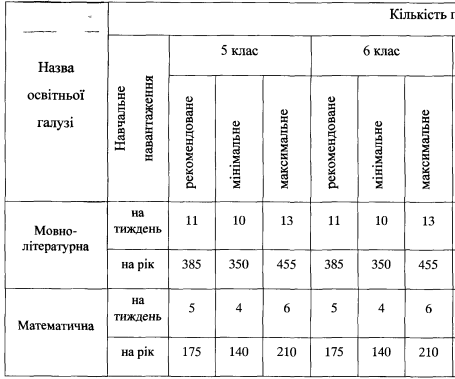 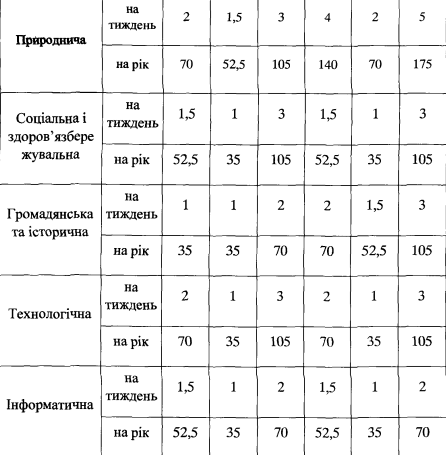 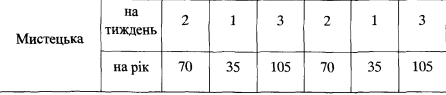 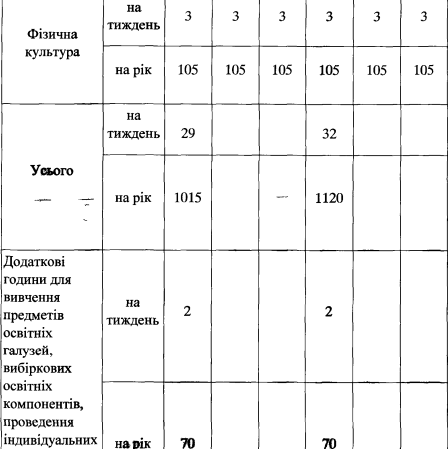 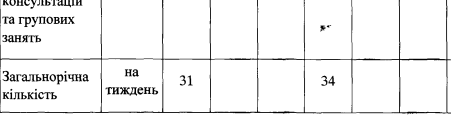 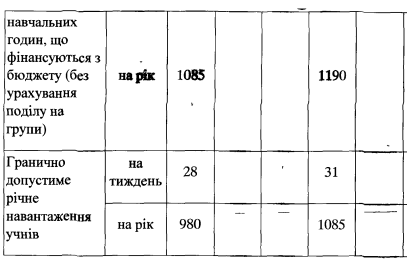 4. Начальний планНавчальний план (таблиця 2) містить:перелік предметів та інтегрованих курсів для реалізації кожної освітньої галузі;розподіл навчального навантаження за роками навчання МІЖ навчальними предметами (інтегрованими курсами), обов’язковими для вивчення.Навчальне навантаження у навчальному плані орієнтоване на «рекомендований»
навчальний час, визначений базовим начальним планом Державного стандарту для
вивчення певної освітньої галузі на адаптаційному циклі навчання базової середньої освіти. Кількість навчальних годин на вивчення інтегрованих курсів визначена з урахуванням начального навантаження на відповідні навчальні предмети у типовому навчальному плані.Кількість навчальних годин на вивчення кожної освітньої галузі, відповідно до пункту 26 Державного стандарту, визначена в межах заданого діапазону «мінімального» та «максимального» навчального навантаження.Різниця між рекомендованою та мінімальною кількістю навчальних годин (резерв навчальних годин) у соціальній і здоровʼязбережувальній (0,5 год.) та технологічній (1 год.) освітніх галузях, а також додаткові години для вивчення навчальних предметів, інтегрованих курсів, курсів за вибором, проведення індивідуальних консультацій та групових занять (2 год.) перерозподілена на мовно-літературну освітню галузь таким чином:2 год. виділено на вивчення польської  мови як вибіркового освітнього компоненту.Кількість навчальних годин, визначена у навчальному плані на вивчення вибіркового освітнього компоненту (польської мови), не включається до
максимального показника навчального навантаження, передбаченого на мовно-
літературну освітню галузь. Сума годин на вивчення всіх освітніх галузей у навчальному плані закладу загальної середньої освіти не перевищує загальнорічної кількості навчальних годин, що фінансуються з бюджету (без урахування поділу на групи), визначеної базовим навчальним планом, з дотриманням вимог гранично допустимого річного навчального навантаження учнів.
5. Модельні навчальні програмиМодельні навчальні програми - документ, що визначає орієнтовну послідовність досягнення очікуваних результатів навчання учнів, зміст навчального предмета, інтегрованого курсу та види навчальної діяльності учнів, рекомендований для використання в освітньому процес в порядку, визначеному законодавством.
В освітній програмі використані модельні навчальні програми з додатку 5 до Типової освітньої програми для 5-9 класів закладів загальної середньої освіти, розроблені для адаптаційного циклу (5-6 класи) рівня базової середньої ОСВІТИ.
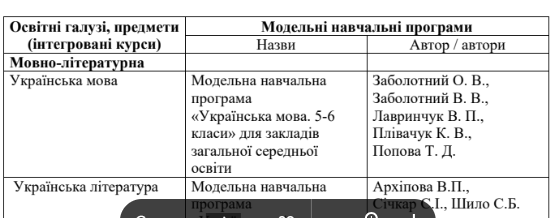 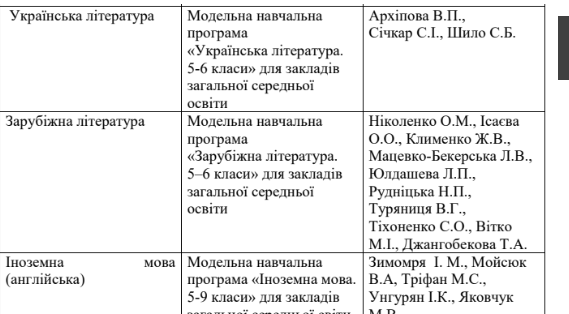 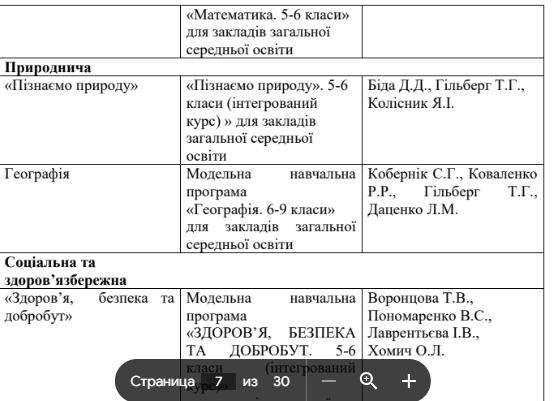 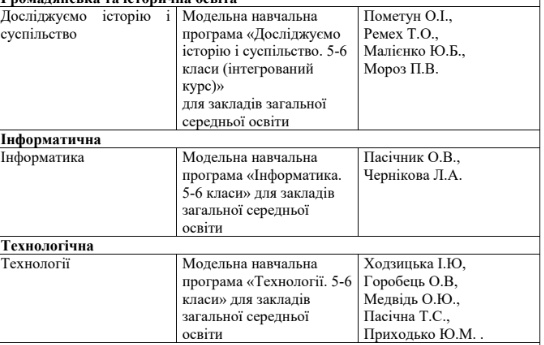 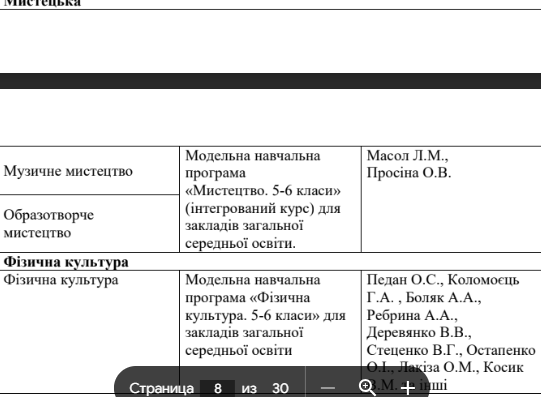 6. Рекомендовані форми організації освітнього процесуОсвітній процес організований у безпечному освітньому середовищі та здійснюється з урахуванням вікових особливостей, фізичного, психічного та інтелектуального розвитку дітей, їхніх особливих освітніх потреб. У рамках академічної свободи форми організації освітнього процесу визначаються педагогічною радою та відображаються в освітній програмі. При виборі форм керувались наявністю необхідних ресурсів (матеріально-технічного, кадрового, навчально-методичного, інформаційного забезпечення освітньої діяльності тощо), а також форм здобуття освіти.За потреби можна організовувати здобуття освіти за індивідуальною освітньою траєкторією. Індивідуальна освітня траєкторія учня реалізується з урахуванням необхідних для цього ресурсів, наявних у закладу освіти та інших суб’єктів освітньої діяльності, зокрема тих, що забезпечують здобуття освіти за мережевою формою здобуття освіти. Індивідуальна освітня траєкторія учня реалізується на підставі індивідуальної програми розвитку, індивідуального навчального плану, розробляється педагогічними працівниками у взаємодії з учнем та/або його батьками, схвалюється педагогічною радою закладу освіти, затверджується його керівником та підписується батьками. 3 метою належної організації освітнього процесу дітей з особливими освітніми потребами в закладі сформовані інклюзивні класи.Основними формами організації освітнього процесу є різні типи уроку:формування компетентностей;
розвитку компетентностей;
перевірки та/або оцінювання досягнення компетентностей;
 корекції основних компетентностей;
комбінований урок.Також формами організації освітнього процесу можуть бути екскурсії, віртуальні подорожі, уроки-семінари, конференції, форуми, спектаклі, брифінги, квести, інтерактивні уроки (урок-дискусійна група, уроки з навчанням одних учнів іншими), інтегровані уроки, проблемний урок, відео-уроки тощо. 3 метою засвоєння нового матеріалу та розвитку компетентностей, крім уроку, проводяться навчально-практичні заняття. Ця форма організації поєднує виконання різних практичних вправ, експериментальних робіт відповідно до змісту окремих предметів, менш регламентована й має акцент на більшій самостійності учнів в експериментальній та практичній діяльності. Досягнуті компетентності учні можуть застосувати на практичних заняттях і заняттях -  практикумах. Практичне заняття - це така форма організації, у якій учням надається можливість застосовувати отримані ними знання у практичній діяльності. Експериментальні завдання, передбачені змістом окремих предметів, виконуються на заняттях із практикуму (виконання експериментально-практичних робіт). Оглядова екскурсія припускає цілеспрямоване ознайомлення учнів з обʼєктами та спостереження процесів з метою відновити та систематизувати раніше отримані знання.Функцію перевірки та/або оцінювання досягнення компетентностей виконує навчально-практичне заняття. Учні одержують конкретні завдання, з виконання яких звітують перед вчителем. Практичні заняття та заняття практикуму також можуть будуватися з метою реалізації контрольних функцій освітнього процесу. На цих заняттях учні самостійно виготовляють вироби, проводять виміри та звітують за виконану роботу. Можливо проводити заняття в малих групах, бригадах і ланках (у тому числі робота учнів у парах змінного складу) за умови, що окремі учні виконують роботу бригадирів, консультантів, тобто тих, хто навчає малу групу.Екскурсії в першу чергу покликані показати учням практичне застосування знань, отриманих при вивченні змісту окремих предметів (можливо поєднувати зі збором учнями по ходу екскурсії матеріалу для виконання визначених завдань).Учні можуть самостійно знімати та монтувати відеофільми (під час відео-уроку) за умови самостійного розроблення сюжету фільму, підбору матеріалу, виконують самостійно розподілені ролі та аналізують виконану роботу. Форми організації освітнього процесу можуть уточнюватись та розширюватись у змісті окремих предметів за умови виконання державних вимог Державного стандарту та окремих предметів протягом навчального року.Вибір форм і методів навчання вчитель визначає самостійно, враховуючи конкретні умови роботи, забезпечуючи водночас досягнення конкретних очікуваних результатів, зазначених у навчальних програмах окремих предметів.
7. Опис інструментарію оцінюванняРеформування загальної середньої освіти спрямоване на переорієнтацію процесу навчання на розвиток особистості учня, на навчання його самостійно оволодівати
новими знаннями, на формування функціональних (повʼязані зі сферою знань умінням оперувати науковими знаннями та фактичним матеріалом), мотиваційних (повʼязані з інтересами, індивідуальним вибором особистості) та соціальних (повʼязані з соціальною діяльністю особистості життям суспільства) компетентностей. У контексті цього змінюються і підходи до оцінювання як складової освітнього процесу.Для забезпечення цілісності освітнього процесу необхідно враховувати результати оцінювання навчальних досягнень учнів/учениць в доборі змісту, форм і методів роботи для кожного уроку/заняття. Також важливо формувати в учнів уміння аналізувати власну роботу, власні результати навчання, визначати для себе подальші завдання. У кожний урок/заняття необхідно включати роботу з учнями за результатами оцінювання, самооцінювання, взаємооцінювання.
При навчанні у дистанційному та змішаному режимах оцінювання результатів навчання учнів може здійснюватися очно або дистанційно з використанням можливостей інформаційно-комунікаційних (цифрових) технологій, зокрема відеоконференц-звʼязку (пункт 8 розділу І Положення про дистанційну форму здобуття повної загальної середньої освіти).
Оцінювання результатів навчання учнів 5 класів (з 2022/2023 н.р) і 6 класів (3 2023/2024 н.р) у школі урегульовано такими документами:Закон України «Про повну загальну середню освіту» (стаття 17);
Порядок переведення учнів (вихованців) закладу загальної середньої
освіти до наступного класу, затверджений наказом Міністерства освіти і науки України 14.07.2015 N762 (у редакції наказів Міністерства освіти і науки України 
N621 від 08.05.2019, N° 268 від 01.03.2021), зареєстрований в 
Міністерстві юстиції України 30.07.2015 за N924/27369;
Методичні рекомендації щодо оцінювання навчальних досягнень учнів 5-6 класів, які здобувають освіту відповідно до нового Державного стандарту базової середньої освіти, затверджені наказом Міністерства освіти і науки України від 01 квітня 2022 р. N 289 (чинні для 5 класів); Інструкція з ведення класного журналу 5-11 (12)-х класів загальноосвітніх
навчальних закладів, затверджена наказом Міністерства освіти і науки України від\
03.06. 2008 p. N496 . Оцінювання учнів 5-6 класів у 2023/2024 навчальному році здійснюється відповідно до Методичних рекомендацій, затверджених наказом Міністерства освіти і науки України від 1.04.2022 N 289. Ці рекомендації розроблені для учнів 5-6 класів, які здобувають освіту відповідно до нового Державного стандарту базової середньої освіти.Оцінювання результатів навчання учнів 5 класів здійснюється з усіх предметів навчального плану з І семестру з використанням 12-бальної системи (шкали), а його результати позначають цифрами від 1 до 12.Річне оцінювання здійснюється за системою оцінювання визначеною законодавством, результати такого оцінювання відображаються у свідоцтві досягнень. Свідоцтво досягнень відображає результати навчальних досягнень учня/учениці 5 класу з предметів/інтегрованих курсів, визначених освітньою програмою закладу освіти. У Методичних рекомендаціях пропонується орієнтовна форма Свідоцтва досягнень. Перелік предметів та інтегрованих курсів у Свідоцтві досягнень визначається школою відповідно до затвердженої освітньої програми. Тому Свідоцтво досягнень має відповідати освітній програмі школи: потрібно видалити зайві рядки або підкреслити назви предметів/інтегрованих курсів, обраних закладом; вписати назви курсів вибіркового освітнього компоненту.У Свідоцтві досягнень є дві графи: «Характеристика навчальної діяльності»  і
«Характеристика результатів навчання».Заповнення графи «Характеристика результатів навчання» здійснюється відповідно до облікованих у класному журналі результатів навчання 
учнів/учениць з предметів/інтегрованих курсів, визначених навчальним планом закладу освіти. Виставляються оцінки за кожну групу загальних результатів і «загальна оцінка результатів навчання». У Свідоцтві досягнень окрім характеристики рівня досягнення результатів навчання з предметів/інтегрованих курсів дається характеристика стану сформованості навчальної діяльності відповідно до переліку наскрізних умінь визначених Державним стандартом базової середньої освіти. Графа «Характеристика навчальної діяльності» заповнюється класним керівником за результатами спостережень, проведених упродовж начального року.  Спостереження проводяться спільно з вчителями, які у цьому класі викладають навчальні предмети/інтегровані курси, за планом, визначеним школою. Заповнення графи здійснюється шляхом виставлення відповідної позначки (сформовано або формується) навпроти певного уміння. Заповнення цієї графи здійснюється по завершенню кожного навчального року та в разі переведення здобувача освіти до іншого закладу освіти упродовж начального року.

Основними видами оцінювання результатів навчання учнів, відповідно до законодавства, є формувальне, поточне (не поурочне) та підсумкове: тематичне, семестрове, річне.Формувальне (поточне формувальне) оцінювання може здійснюватися у формі оцінювання вчителем із використанням окремих інструментів (карток, шкал, щоденника спостереження вчителя, портфоліо результатів навчальної діяльності учнів тощо). Під час формувального оцінювання важливо формувати в учнів 5 класу вміння здійснювати самооцінювання та взаємооцінювання.
Тематичне оцінювання може здійснюватися на основі поточного оцінювання із урахуванням проведеної для оцінювання проміжних результатів навчання діагностичної (контрольної) роботи або без проведення такої роботи залежно від специфіки навчального предмета/інтегрованого курсу. Під час виставлення оцінки за тему результати перевірки робочих зошитів, як правило, не враховуються.Семестрове оцінювання здійснюється на основі результатів тематичного оцінювання та результатів контролю груп загальних результатів навчання, відображених у Свідоцтві досягнень. Систему діагностувальних і контрольних робіт, у тому числі для перевірки рівня сформованості умінь певної групи загальних результатів, визначених у свідоцтві досягнень, учитель планує і розробляє самостійно під час календарно-тематичного планування, керуючись Державним стандартом, освітньою і навчальною програмами та відповідно до кількості годин, передбачених навчальним планом на вивчення предмета/інтегрованого курсу.
Річне оцінювання здійснюється на основі загальних оцінок результатів навчання за I та II семестри. Окремі види контрольних робіт, як правило, не проводяться. У Свідоцтві досягнень у графі «Рік» ставиться одна оцінка - загальна оцінка результатів навчання за рік. Оцінки за групи результатів навчання у графі «Рік» не виставляються, оскільки вони мають бути враховані в оцінках за семестри.Семестрова та річна оцінки можуть підлягати коригуванню (пункт 3.2. Інструкції з ведення класного журналу 5-11(12)-х класів загальноосвітніх навчальних закладів, затвердженої наказом Міністерства освіти і науки України від 03.06. 2008 р. N° 496; пункти 9, 10 Порядку переведення учнів (вихованців) закладу загальної середньої освіти до наступного класу, затвердженого наказом Міністерства освіти і науки України від 14.07. 2015 р. No 762 (зі змінами).Облік результатів тематичного, семестрового, річного оцінювання, оцінювання груп результатів навчання проводиться в класному журналі в окремих колонках без дати.Оцінювання учнів 5 класів має бути зорієнтованим у першу чергу на обов’язкові результати навчання й орієнтири їх оцінювання, визначені Державним стандартом, та на очікувані результати навчання, передбачені навчальною програмою з відповідного предмета/інтегрованого курсу. У Методичних рекомендація запропоновані орієнтовні загальні критерії оцінювання результатів навчання. Ці критерії можуть бути застосовані в частині, що відповідає очікуваним результатам навчання, визначеним відповідною навчальною програмою. Критерії для формувального оцінювання розробляються вчителем самостійно до кожного виду роботи та виду діяльності учнів.
Якщо рівень результатів навчання учня/учениці визначити неможливо (через тривалу відсутність) у класному журналі та свідоцтві досягнень робиться запис «(н/а)» (не атестований(а). Поточне формувальне оцінювання здійснюється системно в процесі навчання на основі викладеного нижче алгоритму діяльності вчителя під час організації формувального оцінювання, що, зокрема, забезпечить наступність між підходами до оцінювання навчальних досягнень здобувачів початкової і базової середньої освіти:
Формулювання об’єктивних і зрозумілих для учнів навчальних цілей на певний період (наприклад, заняття, тиждень, період, відведений для вивчення теми, тощо) є обов’язковим. Основою для вироблення навчальних цілей є очікувані результати навчання, передбачені відповідною навчальною програмою, та критерії оцінювання.Інформування учнів про критерії оцінювання, за якими буде визначено рівень їхніх навчальних досягнень на кінець навчального семестру та року, здійснюється на початку року, семестру. Доцільно впроваджувати поступове залучення учнів до вироблення критеріїв оцінювання результатів окремих видів навчальної діяльності.Учням надається зворотній зв’язок щодо їхніх навчальних досягнень відповідно до
визначених цілей. Зворотний зв’язок має бути зрозумілим і чітким, доброзичливим і своєчасним. Важливо не протиставляти учнів одне одному.
Доцільно акцентувати увагу лише на позитивній динаміці досягнень учня/учениці.
Труднощі в навчанні доцільно обговорювати з учнями індивідуально. Зворотний зв’язок надають у письмовій, усній або електронній формі, залежно від дидактичної мети й виду навчальної діяльності.Створення умов для формування вміння учнів аналізувати власну навчальну діяльність (рефлексія) відбувається таким чином: під час навчальної діяльності доцільно спрямовувати учнів на спостереження своїх дій і дій однокласників, осмислення своїх суджень і дій з огляду на їх відповідність навчальним цілям.Важливим є створення умов для активної участі учнів у процесі оцінювання із застосуванням критеріїв, зокрема шляхом самооцінювання та взаємооцінювання, та спільне визначення подальших кроків для покращення результатів навчання.Корегування освітнього процесу відбувається з урахуванням результатів оцінювання та навчальних потреб учнів.У формувальному оцінюванні, зокрема ДЛЯ самооцінювання TA взаємооцінювання, рекомендовано використовувати інструменти з орієнтовного переліку:
Під час оцінювання навчальних досягнень важливо враховувати дотримання учнями принципів доброчесності, а саме: вияв поваги до інших осіб, їхніх прав і свобод, дбайливе ставлення до ресурсів і довкілля, дотримання принципів акалемічної доброчесності, а саме: вияв поваги до інших осіб, їхніх прав і свобод, дбайливе ставлення до ресурсів і довкілля, дотримання принципів академічної доброчесності разі порушення учнем/ученицею принципів доброчесності під час 
певного виду навчальної діяльності. учитель може прийняти рішення не оцінювати результат такої навчальної діяльності. Для визначення рівня досягнення учнями результатів навчання застосовується Орієнтовна рамка оцінювання навчальних досягнень здобувачів базової середньої освіти, навчальні досягнення учнів в якій характеризують за чотирма рівнями: початковий, середній, достатній, високий.Орієнтовна рамка оцінювання навчальних досягнень здобувачів базової середньої освіти
Орієнтовні вимоги до критеріїв і шкал оцінювання
Інструмент для оцінювання якості критеріїв і шкал оцінюванняОчікувані результати навчання здобувачів освіти.Відповідно до мети та загальних цілей, окреслених у Державному стандарті, визначено завдання, які має реалізувати вчитель вчителька у рамках кожної освітньої галузі.Такі ключові компетентності, як уміння вчитися, ініціативність підприємливість, екологічна грамотність і здоровий спосіб життя, соціальна та громадянська
компетентності формуються засобами усіх предметів. Виокремлення в навчальних програмах таких наскрізних ліній  ключових компетентностей як «Екологічна безпека й сталий розвиток», «Громадянська відповідальність», «Здоров’я і безпека», «Підприємливість і фінансова грамотність» спрямоване на формування в учнів здатності застосовувати знання й уміння у реальних життєвих ситуаціях. Наскрізні лінії є засобом інтеграції ключових і загальнопредметних компетентностей, окремих предметів предметних циклів. Наскрізні лінії є соціально значимими над предметними темами, які допомагають формуванню в учнів уявлень про суспільство в цілому, розвивають здатність застосовувати отримані знання у різних ситуаціях.Навчання за наскрізними лініями реалізується насамперед через:організацію освітнього середовища зміст та цілі наскрізних тем враховані
при формуванні духовного. соціального і фізичного середовища навчання;
окремі предмети виходячи із наскрізних тем при вивченні предмета проводяться відповідні трактовки, приклади і методи навчання, реалізуються надпредметні, міжкласові та загальношкільні проєкти.Роль окремих предметів при навчанні за наскрізними темами різна залежить від цілей і змісту окремого предмета та від того, наскільки тісно той чи інший предметний цикл пов’язаний із конкретною наскрізною темою;предмети за вибором;
роботу в проектах;
позакласну навчальну роботу і роботу гуртків.ДодатокРобочий навчальний план 5-6 класів Навчальний пландля 5-их- 6-их  класів опорного Великолюбінського закладу загальної середньої освіти  I-III ступенів на 2023- 2024 н. рік№НазваОпис інструмента1Аналіз портфоліоПеревірка рівня навчальних досягнень за допомогою портфоліо учня. Портфоліо - це підібрані учнем роботи із зазначенням дати, призначення яких - розповісти історію учнівських досягнень або поступу. Портфоліо зазвичаи містить особисті роздуми учня з поясненнями, чому обрано ту чи ту роботу і як саме вона показує досягнення цілей навчання.2Відповідь хоромУчні одночасно усно реагують на певну репліку. Це може бути відповіль на запитання. висловлення згоди чи незгоди із запропонованим твердженням, повторення сказаного вчителем тощо.3Візьми і передайСпільна групова робота, яку використовують, щоб поділитися думками або зібрати інформацію від кожного учасника групи; учні записують відповіді, потім передають вправо, додають власну відповідь на іншому аркуші і продовжують, доки їхній папірець обійде всю групу і знову повернеться до них. Потімобговорюють результати в груп4Внутрішнє/зовнішнє колоУчні стають у два кола, внутрішнє та зовнішнє, обличчям одне до одного. Учні, що стоять навпроти, ставлять одне одному запитання по темі. які вони поперелньо написали. Зовнішнє коло рухається і утворюються нові пари. Потім процедура повторюеться5Газетний заголовокВигадайте газетний заголовок, який може бути написаний до теми, яку ми вивчаємо. Передайте основну ідею події6Гра в кубикПокажіть 6 запитань до уроку. Обʼєднайте учнів у групи по 4. У кожної групи є один кубик. Кожен кидає кубик та відповідає на запитання з відповідним номером. Якщо номер випав більш ніж один раз, учень може доповнити попередню відповідь або кинути кубик ще раз. Відповіді можна записувати7Доповни думкуПисьмова перевірка розуміння стратегії, коли учні заповнюють пропуски у пропонованому твердженні8Есе “хвилинка”Питання для есе на одну хвилину - це конкретне питання з орієнтацією на очікуваний і результат навчання, на яке можна відповісти за одну-дві хвилини9Запис у журналіУчні записують у свій журнал або зошит розуміння предмету, поняття або те, що вони вивчили на уроці. Вчитель переглядає записи, щоб дізнатися, чи зрозумів учень певну тему, урок, поняття або вивчене10Записні книжки учнівІнструмент для учнів для відстежування навчального поступу: куди я рухаюся? де я зараз? як туди дістатися?11Збір ідейУчитель ставить запитання або дає завдання. Учні самостійно відповідають на аркуші паперу, зазначаючи не менше трьох думок / відповідей / тверджень. Учні, що завершили, встають.Вчитель звертається до певного учня і просить його поділитися записаними ідеями. Учні викреслюють пункти, попередньо озвучені однокласниками і сідають, коли в них а аркушах закінчилися всі записані ідеї, незалежно від того, чи вони були озвучені саме ними. Вчитель продовжує опитувати учнів, доки сядуть усі12З-Х-В та ЗХВ+Учні відповідають групами, в парах або індивідуально на запитання «Що ми вже знаємо?» (3 , «Що ми хотіли б дізнатися?» (Х та «Що вже вивчили за темою?» (В . Плюс (+ просить учнів класу фіксувати отримані знання за допомогою концептуальної карти або наочної схеми, яка відображає ключову інформацію. Потім кожен учень записує короткий підсумок (на один абзац про вивчене)13Карта на вихідПисьмові відповіді учнів на запитання на картках. які учням роздають наприкінці уроку, після завершення певного виду роботи, теми тощо14Концептуальна карткаБудь-яка можлива форма схематичної наочності, яка допомагає учням побачити взаємозвʼязки між поняттями за допомогою побудованих схем ключових слів, що позначають такі поняття15Лідер за номеромУчні обʼєднуються в групи по чотири і кожному члену групи присвоюється номер. Учитель ставить питання / проблему і всі: чотири учні її обговорюють. Вчитель називає номер, відповідний учень у кожній групі відповідає16Найзаплутаніший ( або найясніший) моментЦе варіант олнохвилинки. Можна лати учням трохи більше часу для відповіді на запитання. Запитайте (в кінці уроку або під час паузи. яка утворилася після пояснення теми: «який найбільші заплутаний момент» сьогоднішнього заняття?» або «Що вам здалося незрозумілим у понятті?17Перевірка неправильного розумінняУчитель надає учням поширені або передбачувані помилкові твердження з певної теми, щодо певного принципу або процесу і запитує, чи згодні вони з цим чи ні та чому. учні мають дати аргументовані відповіді. Перевірка неправильного розуміння може також застосовуватися у формі тесту з декількома варіантами відповіді або гри «правильно-неправильно»18ПерефразуванняУчні мають висловити власними словами основну ідею щойно поясненої теми19Підбиття підсумківФорма роздумів одразу після певного виду роботи20Підказка за аналогієюУчні мають сформулювати думку на основі підказки-аналогії:(певне поняття. принцип або процес виглядає як_____тому що________21Підсумок А-Б-ВКожному учневі в класі присвоюється окрема літера алфавіту, а він обирає слово, яке починається на цю літеру та повʼязане з вивченою темою22Підсумок або питання на карткахУчитель час від часу роздає картки й просить учнів писати з обох сторін за такими правилами:(Один бік на підставі вивченого (теми, розділу, опишіть основну велику ідею, яку ви зрозуміли, у формі короткого висновку.(Другий бік запишіть те, що ви ще не повністю зрозуміли у вигляді твердження або запитання23Підсумок одним реченнямУчнів просять написати підсумкове речення, яке відповідає на запитання «то», «що», «де», «коли», «чому», «як» щодо певної теми24Підсумок одним словомУчні мають обрати з-поміж наведених варіантів (або запропонувати самостійно слово, яке найкраще підсумовує тему25Подумай-запиши обговори в парі-поділисяУчні обдумують відповідь самостійно, записують її, об’єднуються в пари та обговорюють відповідь із партнерами, а потім озвучують її всьому класу26Подумай-розкажи в паріВчитель ставить учням запитання. Учні самостійно формулюють відповіді протягом визначеного часу, потім повертаються кожен до свого партнера та надають йому відповідь. Вчитель викликає декілька пар на вибір, які озвучують свої відповіді у класі27Пригадай-підсумуй-запитай-пов’яжи за 2 хвилини ( ППЗП2)За дві хвилини учні повинні пригадати та назвати у правильному порядку найважливіші ідеї, отримані на попередньому занятті: за дві хвилини підсумувати ці пункти одним реченням, записати одне основне запитання, на яке вони хочуть отримати відповідь та знайти одну прив’язку цього матеріалу до основної теми предмету чи курсу28Рішення-рішенняУчитель висловлює певну думку, потім просить учнів зайняти сторону, що відповідає їхній думці з цієї теми і поділитися аргументацією. Учні можуть змінювати сторону після обговорення29СамооцінюванняПроцес, під час якого учні збирають дані про власне навчання, аналізують що саме відображує їхні успіхи в досягненні навчальних цілей та планують наступні кроки30Семінар за СократомУчні ставлять питання одне одному з певного важливого питання або теми. Питання ініціюють розмову, яка триває як серія відповідей та додаткових запитань31Сигнали рукамиУчні на прохання вчителя показують визначені сигнали рукою, щоб повідомити про рівень розуміння певного поняття,принципу або процесу:«Розумію_________ і можу пояснити»(наприклад, великий палець вгору«Ще не зовсім розумію.(наприклад, великий палець вниз .«Не впевнений щодо______
(наприклад, помахати рукою32Скажи щосьУчні по черзі обговорюють у групі певний прочитаний розділ або переглянуте відео33Сортування слівУчням дають набір словникових термінів, які вони сортують за заданими або створеними ними категоріями34Спінер ідейУчитель створює спінер, розділений на 4 сектори з написами«Спрогнозуй», «Поясни», «Підсумуй», «Оціни». Після пояснення нового матеріалу вчитель крутить спінер та просить учнів відповісти на запитання залежно від місця зупинки спінера. Наприклад, спінер зупиняється на секторі «Підсумуй», тоді вчитель може сказати: «Назви ключові поняття, про які шойно йшлося»35СпостереженняУчитель готує протокол спостереження із переліком учнів у класі, де буде зазначено, за якими саме очікуваними результатами він буде спостерігати. рухаючись класом, він спостерігає за учнями, коли вони працюють, і робить необхідні записи та позначки в протоколі спостереження36ТестуванняЗа допомогою тестування вчитель перевіряє опанування учнями фактичної інформації, понять. Орієнтовні типи тестових завдань.Декілька правильних варіантівПравильно/НеправильноКоротка відповідьЗнайди відповідністьРозширена відповідь37Трикутна призма (червоний, жовтий, зелений)Учні дають вчителеві зворотний звʼязок, показуючи колір, що відповідає рівню розуміння38Усне опитуванняУчитель пропонує учнями відповісти на запитання, наведені нижче:Чим не схоже на/відрізняється від______?які характерні риси елементи__________?Як іще можна показати/проілюструвати__?У чому полягає головна ідея, ключова концепція, мораль ____?
Як стосується____?• Які ідеї / деталі можна додати до___?• Наведіть приклад____?Що не так з____?Який висновок ви могли б зробити з__?•Які висновки можна зробити з___?На яке питання ми намагаємося відповісти?Яку проблему ми намагаємося вирішити?•Що ви можете сказати про____?Що може статися, якщо____?Які критерії можна взяти для оцінки___?Які докази підтверджують_____?Як ми можемо довести / підтвердити____?Як це можна розглядати з точки зору____?Які альтернативи слід розглянути?Який підхід/стратегію ви могли  використати для39Учнівська конференціяБесіда з кожним учнем особисто для перевірки рівня розуміння40Хрестики-нуликиНабір видів роботи, з яких учні самостійно можуть обирати ті, що можуть продемонструвати їхнє розуміння теми. Набірпредставлений у вигляді сітки з дев’яти квадратів, схожої на дошку для гри в хрестики-нулики, можна попросити учнів обирати так. щоб зрештою закреслити «три підряд». завдання можуть відрізнятися за змістом, процесом та результатом і можуть бути адаптовані залежно від глибини знань41Хто швидше?Робота в парі - слухач  і ведучий. Обидва знають категорію (тему , однак ведучий стоїть спиною до дошки / екрану.З’являються слова на задану тему, слухач дає підказки, а ведучий намагається вгадати слово. Пара, яка завершила першою, встає42Швидкий записПопросіть учнів відповісти за 2-10 хвилин на відкриті запитання або твердження43Шкала ЛайкертаУчитель наводить 3-5 тверджень, які явно не є істинними або помилковими, але дещо спірними. Мета полягає в тому, щоб допомогти учням подумати над текстом, а потім обговорити його з однокласниками. 
Наприклад, «Герой (імʼя) не повинен був робити (що саме .)»
повністю погоджуюся
не погоджуюся
погоджуюся
повністю погоджуюся
443-2-1Учні виконують такі варіанти завдань, визначаючи за прочитаним текстом:три речі, які ви дізналися, два цікаві акти, одне питання, що залишилося;три ключові слова, дві відмінності між _, один вплив на _; три важливі акти, дві цікаві ідеї, одне уявлення про себе як учня; три нові терміни, дві нові ідеї, одна річ, яку потрібно обдумати; три питання до тексту (незнайомі слова або незрозумілі ідеї , два прогнози за текстом (що станеться далі, враховуючи вже прочитане , знайдіть один зв’язок у тексті (з тим, що ви вже знали або випробували45Трихвилинна паузаТрихвилинна пауза дає змогу учням зупинитися, обміркувати певні представлені явища та ідеї, прив’язати їх до вже наявних знань або досвіду та попросити роз’яснень.Я змінив(ла) ставлення до.Я більше дізнався(лася) про...Мене здивувало..Я почувався(лася)46Є питання, в кого є відповідь?Учитель робить два набори карток. Перший набір має запитання за певним розділом навчання. другому наборі містяться відповіді. Учитель роздає картки з відповідями учням, а потім він або учень зачитує класу питання на картці.Усі учні перевіряють свої картки з відповідями, щоб знайти правильнуРівні
Категорії критеріївПочатковий рівень
1-3 балівСередній рівень
4-6 балівДостатній рівень
7-9 балівВисокий рівень
10-12 балівПлануванняТа здійсненняначальногопошуку,аналізтекстової та графічної інформаціїУчень/ученицяСамостійно або здопомогоювчителя чи інших осіб:планує й здійснюєнавчальнийпошук;опрацьовує текстову та/абографічну інформаціюУчень/ученицясамостійно або3 допомогоюВчителя чи інших осіб:планує й здійснюєначальнийпошук;ставить запитання дозмістуначальногоматеріалу;опрацьовує й інтерпретуєтекстову та/абографічнуінформацію без істотних змістових і логічнихнеточностейУчень/ученицясамостійно або підопосередкованимкерівництвомучителя абоінших осіб:планує й успішно здійснюєнавчальний пошук, не обмежуючись навчальнимматеріалом;ставитьуточнювальн1запитання;використовує інформацію з кількох джерел;опрацьовує йЛогічно інтерпретує /абографічну інформацію;порівнює інформацію з кількох джерелУчень/ученицясамостійно або підопосередкованимкерівництвомучителя чи інших осіб: планує й успішно здійснюєпо начальний пошук, не обмежуючись навчальним
матеріалом;ставить запитання на з'ясуванняпричинно-наслідкових звʼязків;використовує інформацію з різних джерел; опрацьовує й Логічно інтерпретуєтекстову та/абоінформацію;аналізує й порівнює інформацію з різних джерел;критичноОцінюєнадійність джерела й достовірність інформаціїКритерії1-й рівень 
Незадовільно2-й рівень
Задовільно
3-й рівень 
Добре4-й рівень
ВідмінноЧіткість і зрозумілість критеріїв Критерії є незрозумілими, не стосуються змісту навчальної програми або замістомістотно перекриваютьодин одногоКритерії можна зрозуміти, але вони недостатньочіткорозмежовуютьсяміж собою або не повністю відповідають змісту навчальноїпрограми та/абовиду навчальної діяльностіКритерії загалом є зрозумілими, чіткорозмежовуютьсяміж собою йзагаломвідповідають змісту навчальноїпрограми та видунавчальної діяльностіКожен критерій є виразним і чіткоокресленим,повністювідповідає змісту навчальноїпрограми й видунавчальної діяльностіЧіткість розмежування між рівнями досягненьНеможливо або майже неможливорозрізнити рівні досягнень між собоюРівні досягнень можна розрізнити міжсобою, алерозмежуваннянедостатньо чіткеРозмежування між рівнямидосягнень є очевиднимКожен рівень досягнень є чітко окресленим ікожен наступнийрівеньвідрізняється відпопереднього зачіткими й логічнимиознакамиНадійність шкали оцінюванняПерехреснеоцінювання частопризводить доістотнихвідмінностей урезультатахПерехреснеоцінювання інодіпризводить довідмінних результатівЄ загальна узгодженість міжрезультатами при перехресномуоцінюваннірізниця менше 5-10% або ½ рівняРезультати « перехресногооцінювання є послідовнооднаковимиОбізнаність учнів про критерії та шкалу оцінюванняУчні не знають про критерії та шкалуоцінюванняУчні знають про критерії та шкалу оцінювання імають певне уявлення проочікуванірезультати їх навчальної діяльностіКритерії та шкала оцінювання відкритовикористовуються для презентаціїзавдання йсупроводу учнівКритерії та шкала оцінювання єпредметом обговорення йпостійногосупроводу учнів у процесі навчальноїДІЯЛЬНОСТІПідтримка розвитку метакогні-тиви як навичок учнівУчні не знають про критерії та шкалу оцінювання і неможутьвикористовувати їїдля регулюваннявласної навчальної діяльностіУчнівповідомлено про критерії та шкалу оцінювання, але під час навчальної діяльності критеріїта шкала не перебувають уфокусі увагиУчні знають про критерії ташкалуоцінювання як про інструмент, що допомагає зрозуміти, чоговони навчаються,що їм вдаєтьсядобре, а над чим треба попрацюватиКритерії та шкала оцінювання постійноперебувають уфокусі уваги івикористовують сяяк інструмент, що допомагає учням зрозуміти, чоговони навчаються,що їм вдаєтьсядобре, а над чим треба попрацюватиУчасть учнів у розробленні та застосуванні критеріїв і шкали оцінюванняУчні не беруть участі ні в розробленні, ні в застосуванні критеріїв і шкали оцінювання В процесі навчанняУчнямпропонують готові критерії та шкалу оцінювання дляМожливогосамооцінювання процесі навчанняУчні обговорюють інадаютьпропозиції до проекту критеріїв і шкали, є відповідальними за їхнєзастосування длясамооцінюваннята/абовзаємооцінювання-ня в процесі навчанняУчителі й учніразомвідповідають зарозробленнякритеріїв і шкал оцінювання; учні постійно застосовують їхДЛЯсамооцінювання й взаємооцінювання-ня в процесінавчання навчанняШкала оцінювання критеріїв:0 - 5.0 - потребують доопрацювання5.5-7.5 - застосовні8.0 - 10 - добре10.5 - 12.0 - відмінноКожний показник рівня 1 по 0.5 балів, рівня 2 по 1.0 балу, рівня 3 по 1.5 бали, рівня 4по 2.0 бали.За кожним критерієм кількість балів визначається лише за одним рівнем.№
з/пКлючові компетентностіКомпоненти1Спілкування державною мовою Уміння: ставити запитання і розпізнавати проблему; міркувати, робити висновки на основі інформації, поданої в різних формах (у текстовій формі, таблицях, діаграмах, на графіках); розуміти пояснювати і перетворювати тексти задач (усно і письмово), грамотно висловлюватися рідною мовою; доречно та коректно вживати в мовленні термінологію з окремих предметів, чітко, лаконічно та зрозуміло формулювати думку, аргументувати, доводити правильність тверджень; уникнення ненормованих іншомовних запозичень у спілкуванні на тематику окремого предмета;поповнювати свій словниковий запас
Ставлення: розуміння важливості чітких та лаконічних формулювань.Навчальні ресурси: означення понять,формулювання властивостей, доведення правил, теорем2Спілкування іноземними мовамиУміння: здійснювати спілкування в межах сфер, тем і ситуацій, визначених чинною навчальною програмою; розуміти на слух зміст автентичних текстів; читати і розуміти автентичні тексти різних жанрів і видів із різним рівнем розуміння змісту; здійснювати спілкування у письмовій формі відповідно до поставлених завдань;використовувати у разі потреби невербальні засоби спілкування за умови дефіциту наявних мовних засобів; ефективно взаємодіяти з іншими усно, письмово та за допомогою засобів електронного спілкування.Ставлення: критично оцінювати інформацію та використовувати її для різних потреб;висловлювати свої думки. почуття та ставлення: адекватно використовувати досвід, набутий у вивченні рідної мови та інших навчальних предметів, розглядаючи його як засіб усвідомленого оволодіння іноземною мовою; обирати й застосовувати доцільні комунікативні стратегії відповідно до різних потреб; ефективно користуватися навчальними стратегіями для самостійного вивчення іноземних мов.Навчальні ресурси: підручники, словники, довідкова література, мультимедійні засоби,адаптовані іншомовні тексти3Математична компетентністьУміння: оперувати текстовою та числовою інформацією; встановлювати відношення між реальними обʼєктами навколишньої дійсності (природними, культурними, технічними тощо); розвʼязувати задачі, зокрема практичного змісту; будувати і досліджувати найпростіші математичні моделі реальних об’єктів, процесів і явищ, інтерпретувати та оцінювати результати, прогнозувати в контексті навчальних та практичних задач; використовувати математичні методи у життєвих ситуаціях.Ставлення: усвідомлення значення математики для повноцінного життя в сучасному суспільстві, розвитку технологічного, економічного й оборонного потенціалу держави, успішного вивчення інших предметів.Навчальні ресурси: розв’язування математичних задач, і обов’язково таких, що моделюють реальні життєві ситуації.4Основні компетентності у природничих науках і технологіяхУміння: розпізнавати проблеми, що виникають у довкіллі; будувати та досліджувати природні явища і процеси; послуговуватися технологічними пристроями.Ставлення: усвідомлення важливості природничих наук як універсальної мови науки, техніки та технологій. усвідомлення ролі наукових ідей в сучасних інформаційних технологіях 
Навчальні ресурси: складання графіків та діаграм, які ілюструють функціональні залежності результатів впливу людської діяльності на природу5Інформаційно-цифрова компетентністьУміння: структурувати дані; діяти за алгоритмом та складати алгоритми; визначати достатність даних для розв’язання задачі; використовувати різні знакові системи; знаходити інформацію та оцінювати її достовірність: доводити істинністьтверджень.Ставлення: критичне осмислення інформації та джерел її отримання; усвідомлення важливості інформаційних технологій для ефективногорозв'язування математичних задач.Навчальні ресурси: візуалізація даних, побудова графіків та діаграм за допомогою програмнихзасобів6Уміння вчитися впродовж життяУміння: визначати мету навчальної діяльності, відбирати й застосовувати потрібні знання та способи діяльності для досягнення цієї мети; організовувати та планувати свою навчальну діяльність; моделювати власну освітню траєкторію, аналізувати, контролювати, коригувати та оцінювати результати своєї навчальної діяльності; доводити правильність власного судження або визнавати помилковість.Ставлення: усвідомлення власних освітніх потреб та цінності нових знань і вмінь; зацікавленість у пізнанні світу; розуміння важливості вчитисявпродовж життя; прагнення до вдосконаленнярезультатів своєї діяльності.Навчальні ресурси: моделювання власної освітньої траєкторії 7Ініціативність і підприємливістьУміння: генерувати нові ідеї, вирішувати життєві проблеми, аналізувати, прогнозувати, ухвалювати оптимальні рішення; використовувати критерії раціональності, практичності, ефективності та точності, з метою вибору найкращого рішення; аргументувати та захищати свою позицію, дискутувати; використовувати різні стратегії, шукаючи оптимальних способів розв’язання життєвого завдання.Ставлення: ініціативність, відповідальність, упевненість у собі; переконаність, що успіх команди - це й особистий успіх; позитивне оцінювання та підтримка конструктивних ідей інших.Навчальні ресурси: завдання підприємницького змісту (оптимізаційні задачі)8Соціальна і громадянська компетентностіУміння: висловлювати власну думку, слухати і чути інших, оцінювати аргументи та змінювати думку на основі доказів; аргументувати та відстоювати свою позицію; ухвалювати аргументовані рішення в життєвих ситуаціях; співпрацювати в команді, виділяти та виконувати власну роль в командній роботі; аналізувати власну економічну ситуацію, родинний бюджет;орієнтуватися в широкому колі послуг і товарів на основі чітких критеріїв, робити споживчий вибір, спираючись на різні дані.Ставлення: ощадливість і поміркованість; рівне ставлення до інших незалежно від статків, соціального походження: відповідальність за спільну справу; налаштованість на логічне обґрунтування позиції без передчасного переходу до висновків; повага до прав людини, активна позиція щодо боротьби із дискримінацією Навчальні ресурси: завдання соціального змісту9Обізнаність і самовираження у сфері культуриУміння: грамотно і Логічно висловлювати свою думку, аргументувати та вести діалог, враховуючи національні та культурні особливості співрозмовників та дотримуючись етики спілкування і взаємодії; враховувати художньо-естетичну складову при створенні продуктів своєї діяльності (малюнків, текстів, схем тощо).Ставлення: культурна самоідентифікація, повага до культурного розмаїття у глобальному суспільстві; усвідомлення впливу окремогопредмета на людську культуру та розвитоксуспільстваНавчальні ресурси: математичні моделі в різних видах мистецтва.10Екологічна грамотність і здорове життяУміння: аналізувати і критично оцінюватиграмотність і здорове соціально-економічні події в державі на основі ЖИТТЯ різних даних; враховувати правові, етичні, екологічні 1 соціальні наслідки рішень; розпізнавати, як інтерпретації результатів вирішення проблем можуть бути використані дляманіпулювання.
Ставлення: усвідомлення взаємозв’язку кожного окремого предмета та екології на основі різних даних; ощадне та бережливе відношення до природніх ресурсів, чистоти довкілля та дотримання санітарних норм побуту; розгляд порівняльної характеристики щодо вибору здорового способу життя; власна думка та позиція до зловживань алкоголю, нікотину тощо.Навчальні ресурси: навчальні проекти, завдання соціально-економічного, екологічного змісту; задачі, які сприяють усвідомленню цінностіздорового способу життяНаскрізна лініяКоротка характеристикаЕкологічна безпека й
 сталий розвитокФормування в учнів соціальної активності, відповідальності та екологічної свідомості, готовності брати участь у вирішенні питань збереження довкілля і розвитку суспільства, усвідомлення важливості сталого розвитку для майбутніх поколінь.Проблематика наскрізної лінії реалізується через завдання з реальними даними про використання природних ресурсів, їх збереження та примноження. Аналіз цих даних сприяє розвитку бережливого ставлення до навколишнього середовища, екології, формуванню критичного мислення, вміння вирішувати проблеми,критично оцінювати перспективи розвитку Навколишнього середовища і людини. Можливі уроки на відкритому повітрі.Громадянська відповідальністьСприятиме формуванню відповідального члена громади суспільства, що розуміє принципи і механізми функціонування суспільства. Ця наскрізна лінія освоюється в основному через колективну діяльність (дослідницькі роботи, роботи в групі, проекти тощо), яка поєднує окремі предмети між собою і розвиває в учнів готовність до співпраці, толерантність щодо різноманітних способів діяльності і думок.Вивчення окремого предмета має викликати в учнів якомога більше позитивних емоцій, а її зміст - бути націленим на виховання порядності, старанності, систематичності, послідовності, посидючості і  чесності.Приклад вчителя покликаний зіграти важливу роль у формуванні толерантного ставлення до товаришів, незалежно від рівня навчальних досягненьЗдоров’я і безпекаЗавданням наскрізної лінії є становлення учня як емоційно стійкого члена суспільства, здатного вести здоровий спосіб життя і формувати навколо себе безпечне життєве середовище.Реалізується через завдання з реальними даними про безпеку і охорону здоров’я (текстові завдання, пов’язані з середовищем дорожнього руху, рухом пішоходів і транспортних засобів). Варто звернути увагу на проблеми, пов’язанні із ризиками для життя і здоров’я. Вирішення проблем, знайдених з «ага-ефектом», пошук оптимальних методів вирішення і розв’язуванням задач тощо, здатні викликати в учнів чимало радісних емоцій.Підприємливість і фінансова грамотністьНаскрізна лінія націлена на розвиток лідерських ініціатив, здатність успішно діяти в технологічному швидкозмінному середовищі, забезпечення кращого розуміння учнями практичних аспектів фінансових питань (здійснення заощаджень, інвестування,запозичення, страхування, кредитування тощо).Ця наскрізна лінія пов’язана з розв’язуваннями практичних завдань щодо планування господарської діяльності та реальної оцінки власних можливостей, складання сімейного бюджету, формування економного ставлення до природних ресурсів.Освітні галузіПредметІндекс галузі5-А5-Б6-А6-Б6-ВКількість учнівКількість учнів2830222025Інваріантна складоваІнваріантна складоваІнваріантна складоваІнваріантна складоваІнваріантна складоваІнваріантна складоваІнваріантна складоваМовно-літературнаУкраїнська моваМОВ44444Мовно-літературнаУкраїнська літератураМОВ22222Мовно-літературнаЗарубіжна літератураМОВ22222Мовно-літературнаАнглійська моваМОВ44444Мовно-літературнаПольська моваМОВ22222МатематичнаМатематикаМАО55555ПриродничаПізнаємо природуПРО22222ГеографіяПРО00222Соціальна і здоров’язбережувальнаЗдоров'я, безпека та добробутСЗО11111ЕтикаСЗО0,50,50,50,50,5Громадянська та історичнаВступ до історії України та громадянської освітиГІІО1,51,5Громадянська та історичнаІсторія України. Всесвітня історя222ІнформатичнаІнформатикаІФО111,51,51,5ТехнологічнаТехнологіїТЕО11111МистецькаМузичне мистецтвоМИО11111МистецькаОбразотворче мистецтвоМИО11111Фізична культураФізична культураФІО33333Усього3131343434Додаткові години для вивчення предметів освітніх галузей, вибіркових освітніх компонентів, проведення індивідуальних консультацій та групових занятьДодаткові години для вивчення предметів освітніх галузей, вибіркових освітніх компонентів, проведення індивідуальних консультацій та групових занятьДодаткові години для вивчення предметів освітніх галузей, вибіркових освітніх компонентів, проведення індивідуальних консультацій та групових занятьДодаткові години для вивчення предметів освітніх галузей, вибіркових освітніх компонентів, проведення індивідуальних консультацій та групових занятьДодаткові години для вивчення предметів освітніх галузей, вибіркових освітніх компонентів, проведення індивідуальних консультацій та групових занятьДодаткові години для вивчення предметів освітніх галузей, вибіркових освітніх компонентів, проведення індивідуальних консультацій та групових занятьДодаткові години для вивчення предметів освітніх галузей, вибіркових освітніх компонентів, проведення індивідуальних консультацій та групових занятьДодаткові години для вивчення предметів освітніх галузей, вибіркових освітніх компонентів, проведення індивідуальних консультацій та групових занятьМіжгалузеві інтегровані курси00000Робототехніка00000STEM00000Драматургія і театр00000Кількість навчальних годин, що фінансуються з бюджету (без урахування поділу на групи)Кількість навчальних годин, що фінансуються з бюджету (без урахування поділу на групи)Кількість навчальних годин, що фінансуються з бюджету (без урахування поділу на групи)3131343434Гранично допустиме тижневе навчальне навантаження на учняГранично допустиме тижневе навчальне навантаження на учня2828313131